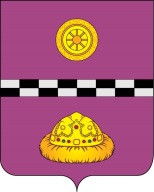                                         ПОСТАНОВЛЕНИЕот 25 мая 2017 г.                                                                        №  202О ликвидации муниципального автономного учреждения«Многофункциональный центр предоставления государственных и муниципальных услуг» муниципального образования муниципального района «Княжпогостский»	Руководствуясь статьями 61, 63 Гражданского кодекса Российской Федерации, статьей 19 Федерального  закона от 03.11.2006 № 174-ФЗ «Об  автономных учреждениях», распоряжением Правительства Республики Коми от 22 июня 2016 г. № 291-р «Об утверждении Плана мероприятий («дорожной карты») по созданию и функционированию единой централизованной системы многофункциональных центров в Республике Коми на базе государственного автономного учреждения Республики Коми «Многофункциональный  центр предоставления государственных и муниципальных услуг Республики Коми»ПОСТАНОВЛЯЮ:	1. Ликвидировать муниципальное автономное учреждение «Многофункциональный центр предоставления государственных и муниципальных услуг» муниципального образования муниципального района «Княжпогостский» (далее МАУ «МФЦ» МО МР «Княжпогостский»).	2	Наделить полномочиями по регистрации ликвидации МАУ «МФЦ» МО МР «Княжпогостский» для подачи и получения документов Рочеву Любовь Анатольевну-председателя ликвидационной комиссии.	3. Контроль за исполнением постановления возложить на первого заместителя руководителя администрации муниципального района «Княжпогостский» Панченко И. В.Руководитель администрациимуниципального района «Княжпогостский»                        В. И. Ивочкин                                                                         